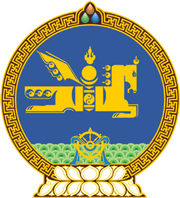 МОНГОЛ УЛСЫН ХУУЛЬ2019 оны 05 сарын 30 өдөр                                                                  Төрийн ордон, Улаанбаатар хот   АЖ АХУЙН ҮЙЛ АЖИЛЛАГААНЫ ТУСГАЙ    ЗӨВШӨӨРЛИЙН ТУХАЙ ХУУЛЬД    ӨӨРЧЛӨЛТ ОРУУЛАХ ТУХАЙ	1 дүгээр зүйл.Аж ахуйн үйл ажиллагааны тусгай зөвшөөрлийн тухай хуулийн 15 дугаар зүйлийн 15.5.1 дэх заалтыг хүчингүй болсонд тооцсугай.	2 дугаар зүйл.Энэ хуулийг 2019 оны 5 дугаар  сарын 30-ны өдөр баталсан Нотариатын тухай хуульд нэмэлт, өөрчлөлт оруулах тухай хууль хүчин төгөлдөр болсон өдрөөс эхлэн дагаж мөрдөнө.		МОНГОЛ УЛСЫН 		ИХ ХУРЛЫН ДАРГА 				Г.ЗАНДАНШАТАР 